**1. Were the Aztecs monotheistic or polytheistic? How do you know? 2. What methods of political control did the Aztec use? **3. Were the Inca monotheistic or polytheistic? How do you know? 4. What methods of political control did the Inca use? Directions: Please read the questions below. Then, after watching the video, answer them independently. **1. Why did the Inca engage in human sacrifice? **2. How is this similar to the Aztec? How is it different? Document AnalysisPrompt: How were the cultural and political structures of the Inca and Aztec similar and different? What caused those similarities and differences?Scope: Topic: HTS:Re-Written Question:  Document 1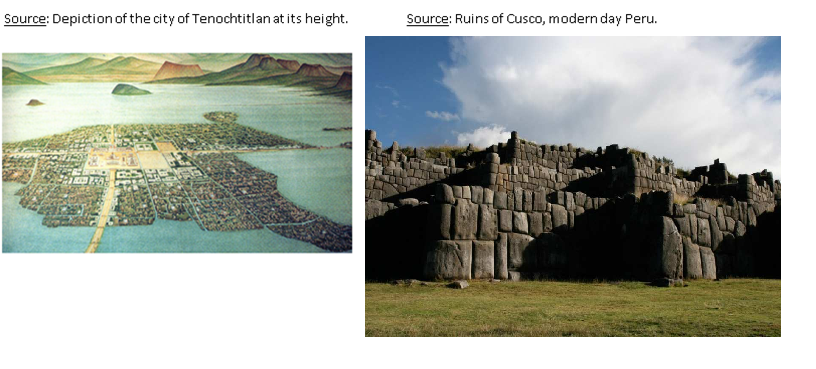 Document 2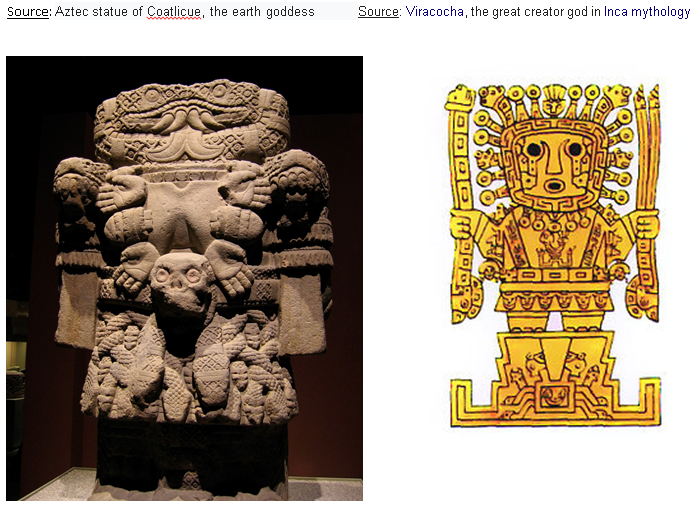 Document 3Document 4Exit TicketDirections: Please write a thesis statement responding to our Main Inquiry Question for today: How were the cultural and political structures of the Inca and Aztec similar and different? What caused those similarities and differences? Remember to use the sentence stem Both (sim). However, (diff)._________________________________________________________________________________________________________________________________________________________________________________________________________________________________________________________________________________________________________________________________________________________________________________________________________________________________________________________________________________________________________________________________________________________________________________________________________________________________________________________________________________________Homework – Test ReviewDirections: Complete the following test review to study for your exam Monday, answering the questions in complete sentences. In addition to this homework, you should also use your classwork, Key Terms, and Cornell Notes to study.1. **What are the continuities between the Roman Empire and the Byzantine Empire?2. ** What led to the split of the Christian Church?3. What are the differences between the Eastern Orthodox and Roman Catholic churches?4. What was the role of the church in the Crusades?5. **What were the causes of the Crusades? What were the effects?6. List and describe two technological achievements of the Tang and the Song.7. **How did the Mongols create such a large empire in the Post-Classical Era?8. **What are the effects of the Mongols?9. **How are the Aztec and Inca similar?10. **How are the Aztec and Inca different?Welcome to Class! Do Now Please!Questions/Concerns: